245865@gulfjobseekers.com 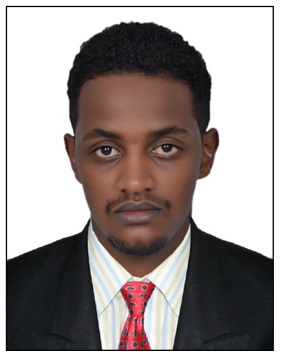 Gender:	MaleDate of Birth:	11 August 1990 Nationality:	EritreanProfession:	AccountingDriving License: InternationalVisa Status:	VISIT VISAOBJECTIVE:To obtain an accounting position where I will be able to contribute my skill, knowledge and experience to a company that will give me an opportunity to develop my career; and utilize my excellent analytical and technical skills to improve the company’s profitability.EDUCATIONALBACKGROUND:BA Accounting,  University of Asmara,Asmara, Eritrea: 2008 - 2012Diploma, Asmara Comprehensive Secondary School, Asmara, Eritrea: 2006 - 2008KEY SKILLS AND CORE COMPETENCIES:Proficient in IT SKILLS Profound Knowledge on Accounting; Auditing planning, assessment and implementation;Ensuring that jobs are done to the highest possible professional standards;Manage & prioritize busy workload under pressure and deliver high quality results.Strong attention to detail; Communicate and present confidentlyPassionate for continuous learning Ability to function in a fast-paced environment;Accounting Computer System Peachtree, TallyPROFESSIONAL EXPERIENCE:Position:	Junior Accountant Period:	form – 2012 to 2014 Organization:	Kessete Medhanie CPA .Tel-002917197476, Asmara Eritrea•	Conduct comprehensive financial audits and agreed-upon procedures.•	Perform analytical procedures/analyses to detect unusual financial statement relationships. •	Perform internal control and substantive testing. •	Identify and communicate accounting and auditing matters to seniors and managers. •	Propose adjusting journal entries and discuss audit findings with clients. •	Prepare (Provided by Client) lists and confirmation requests. •	Document audit procedures and cross reference work papers. •	Create management representation letter comments and recommendations and draft audit reports for management review. •	Coordinate entrance/exit conferences.•	Draft audit reports for review by the lead auditor and senior managers.•	Identify any gaps in controls and make practical recommendations.•	Prepare and verify financial statements.•	Maintain and audit company financial records. •	Oversee budget and financial management. •	Perform duties related to bookkeeping, preparation of government audits, taxes, and financial planning. •	Recommend fiscally advantageous methods to save money. •	Work with tax returns and analyze financial information to ensure taxes are paid on time.Position:	AccountantPeriod:	from 2014 to Aug 2015Organization:	ERIANGO COMERCIO GERAL LDA ,  Rua Direita da Kianda-Kicolo No.581 LUANDA – ANGOLA•	Prepared reconciliation for various general ledger accounts: •	Analyzed financial information detailing assets, liabilities, and capital. •	Prepared incentive calculation and financial statement. •	Planned budget expenditure; control cash flow and cost. •	Maintained customer ledgers. •	Reviewed and adjusted general ledgers. •	Conducted periodic inventory audits. •	Assisted in preparing payroll and pay check distribution. •	Maintained and updated automated financial data systems; •	Reconciled input and output figures for same.•	Maintained and updated payables function for general ledger processes.•	Procured office equipment and supplies in coordination with external vendors.•	Preparing monthly journal entries and posting to the general ledger upon approval.•	Preparing information requests, and analysis/reports using various system reports and querying                   multiple firm databases.PROFESSIONAL TRAINING COURSES:ACCA studying F5 and it is expected to be completed Dec.2016LANGUAGE:REFERENCES:     WILL BE PROVIDED UPON REQUESTSpeakReadWriteUnderstandTigrignaMother   TongueMother   TongueMother   TongueMother   TongueEnglishExcellentExcellentExcellentExcellentPortugueseFairFairFairFairArabicVery GoodPoorPoorGood